Suonenjoen VasamanPELEILY -kerho= pelit, leikit, lasten yleisurheilu7-9 -vuotiailleTiistaisin 17.00-18.00Kaatron koulun liikuntasalissaAloitamme tiistaina 22.9.2015 ja syyskauden viimeinen kerho pidetään 15.12.2015Vasaman jäsenille 10€, muille 20€Ohjaajina toimivat koulutetut ohjaajat:Anni Payne 0400 184130Sanna MarkkanenJessika NenonenIlmoittautumiset Annille sähköpostilla: annielinapayne@gmail.comMukaan mahtuu 20 ensimmäistä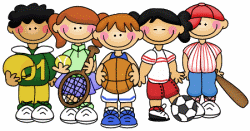 